The Story behind the PictureJste studenti vyššího gymnázia nebo 4.A?
Rádi vymýšlíte příběhy?
Baví vás angličtina?
Zapojte se do 3. ročníku nové školní soutěže!Komise angličtiny vyhlašuje soutěž o nejlepší příběh inspirovaný fotografií. Pošlete nám příběh na motivy jedné z fotografií. (viz příloha) Určitě k nim dokážete vymyslet zajímavý příběh v angličtině.Základní pravidla:Vyberte si jednu fotografii.  Vymyslete k ní příběh v rozsahu 130 – 190 slov.Při výběru vítězů zvážíme příběh, úroveň angličtiny, kreativitu, originalitu a dodržení pravidel.Své příběhy odevzdejte svým učitelům angličtiny nejpozději ……Nezapomeňte uvést:své jméno a příjmenítříduVítězové budou vyhlášeni na konci ledna.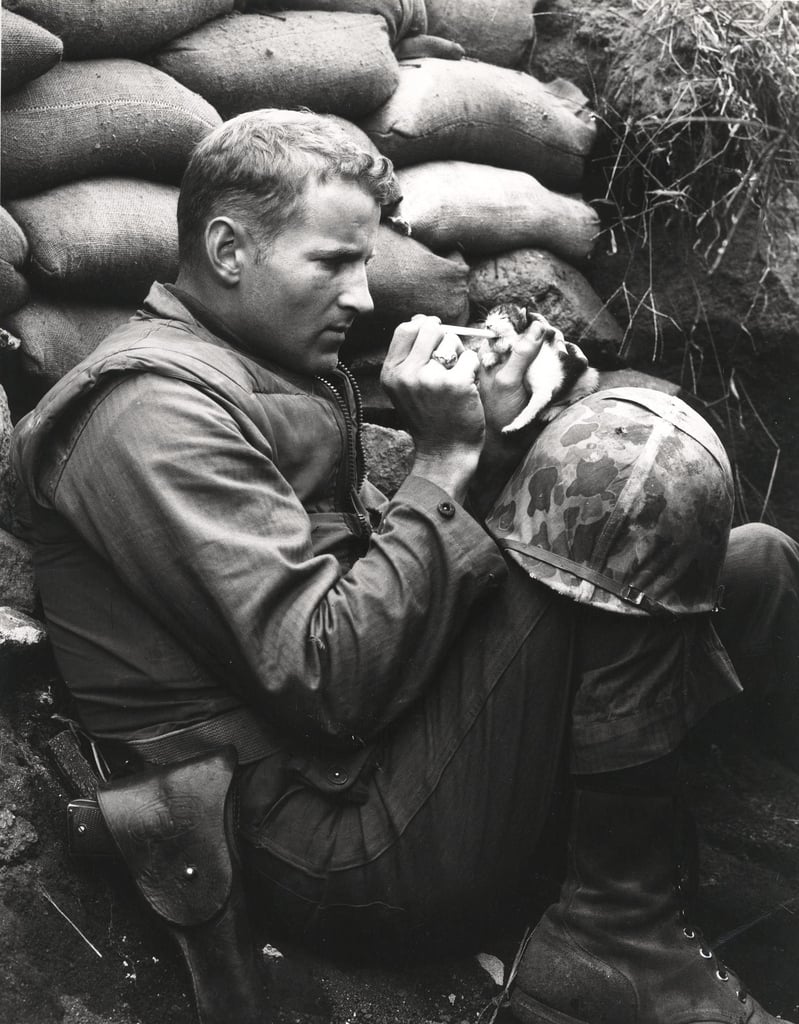 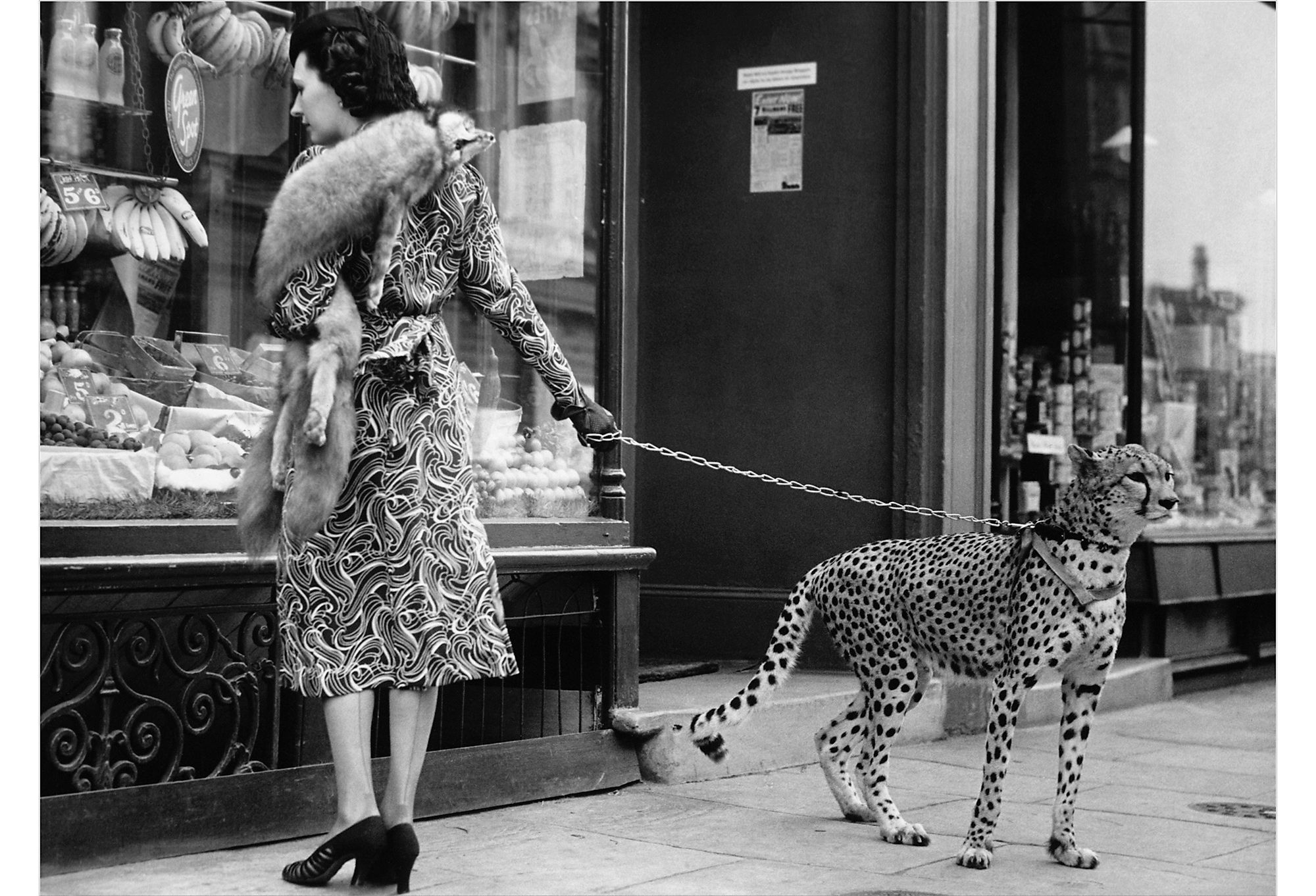 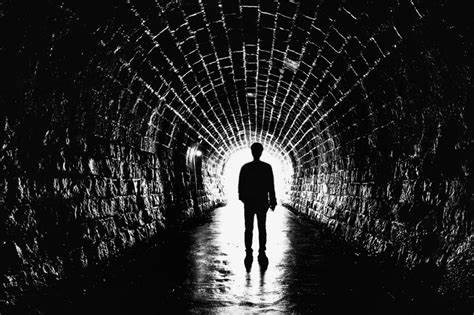 